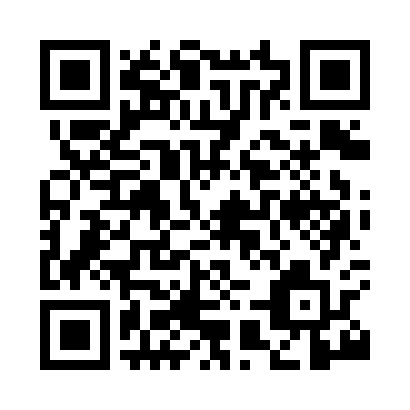 Prayer times for Silsoe, Bedfordshire, UKMon 1 Jul 2024 - Wed 31 Jul 2024High Latitude Method: Angle Based RulePrayer Calculation Method: Islamic Society of North AmericaAsar Calculation Method: HanafiPrayer times provided by https://www.salahtimes.comDateDayFajrSunriseDhuhrAsrMaghribIsha1Mon2:564:461:066:439:2511:152Tue2:564:471:066:439:2411:153Wed2:574:481:066:439:2411:154Thu2:574:491:066:429:2311:155Fri2:584:501:066:429:2311:146Sat2:584:511:076:429:2211:147Sun2:594:511:076:429:2211:148Mon3:004:521:076:429:2111:149Tue3:004:531:076:419:2011:1310Wed3:014:551:076:419:1911:1311Thu3:014:561:076:409:1811:1312Fri3:024:571:076:409:1811:1213Sat3:034:581:086:409:1711:1214Sun3:034:591:086:399:1611:1115Mon3:045:001:086:399:1511:1116Tue3:055:021:086:389:1411:1117Wed3:055:031:086:389:1211:1018Thu3:065:041:086:379:1111:0919Fri3:075:051:086:369:1011:0920Sat3:075:071:086:369:0911:0821Sun3:085:081:086:359:0811:0822Mon3:095:091:086:349:0611:0723Tue3:095:111:086:339:0511:0624Wed3:105:121:086:339:0311:0625Thu3:115:141:086:329:0211:0526Fri3:125:151:086:319:0111:0427Sat3:125:171:086:308:5911:0328Sun3:135:181:086:298:5711:0329Mon3:145:201:086:288:5611:0230Tue3:145:211:086:278:5411:0131Wed3:155:231:086:268:5311:00